Publicado en Hong Kong SAR el 18/11/2022 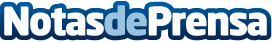 La ingeniosa campaña de Tia Lee continúa en el segundo episodio de la serie de animación "GOODBYE PRINCESS"Abrumada por la respuesta de sus fanes al primer episodio de la serie de animación ·"GOODBYE PRINCESS", Tia Lee, icono asiático de la moda, cantante de c-pop, actriz de cine y televisión, agradece sinceramente su apoyo a todo el mundo. El tráiler, el primer episodio animado y las fotografías en movimiento que lo acompañan han conseguido 28,16 millones de visualizaciones desde su lanzamiento el 11 de noviembreDatos de contacto:Redhill Asia+852 60777342 Nota de prensa publicada en: https://www.notasdeprensa.es/la-ingeniosa-campana-de-tia-lee-continua-en-el_1 Categorias: Internacional Cine Música Televisión y Radio http://www.notasdeprensa.es